Unidad 9. El sobre perdidoContenidos previosCompleta la tabla de datos a partir del gráfico.Continúa la serie.  + 7 		 + 7		    + 7	     + 7	       + 7											     + 7	   + 7 		 + 7		    + 7	     + 7	       + 7Une cada moneda con su valor.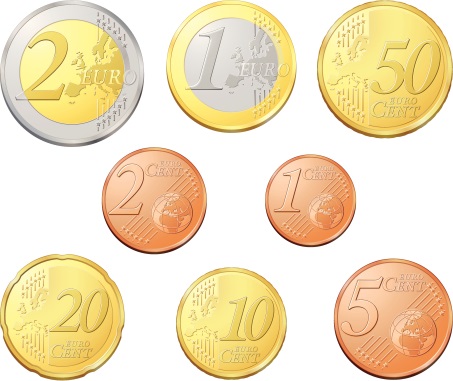 Unidad 9. El sobre perdidoNúmeros del 800 al 899Averigua y escribe los números siguientes.Estoy entre 874 y 876. Tengo 8 C, 2 D y 1 U.Soy el número siguiente al 889.Soy inmediatamente anterior a 898.Rodea el número 8 con verde si está en el lugar de las centenas, con rojo si está en el lugar de las decenas y con azul si está en las unidades.Unidad 9. El sobre perdidoNúmeros del 900 al 999Escribe cómo se leen estos números.Completa los ábacos o escribe los números. 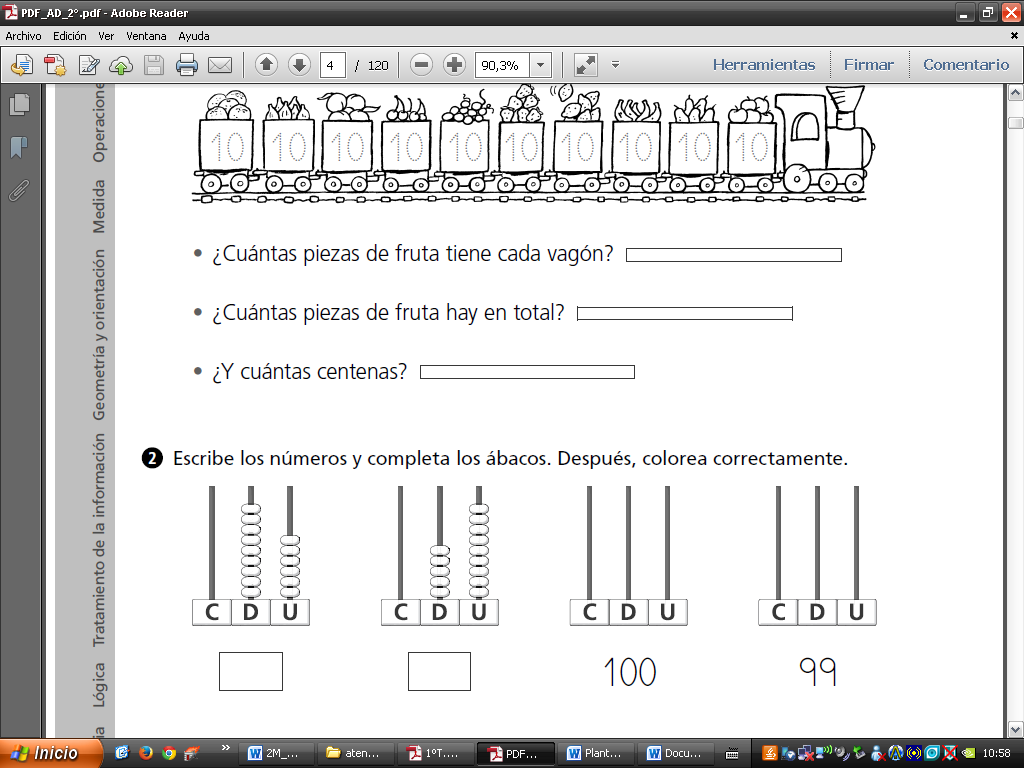 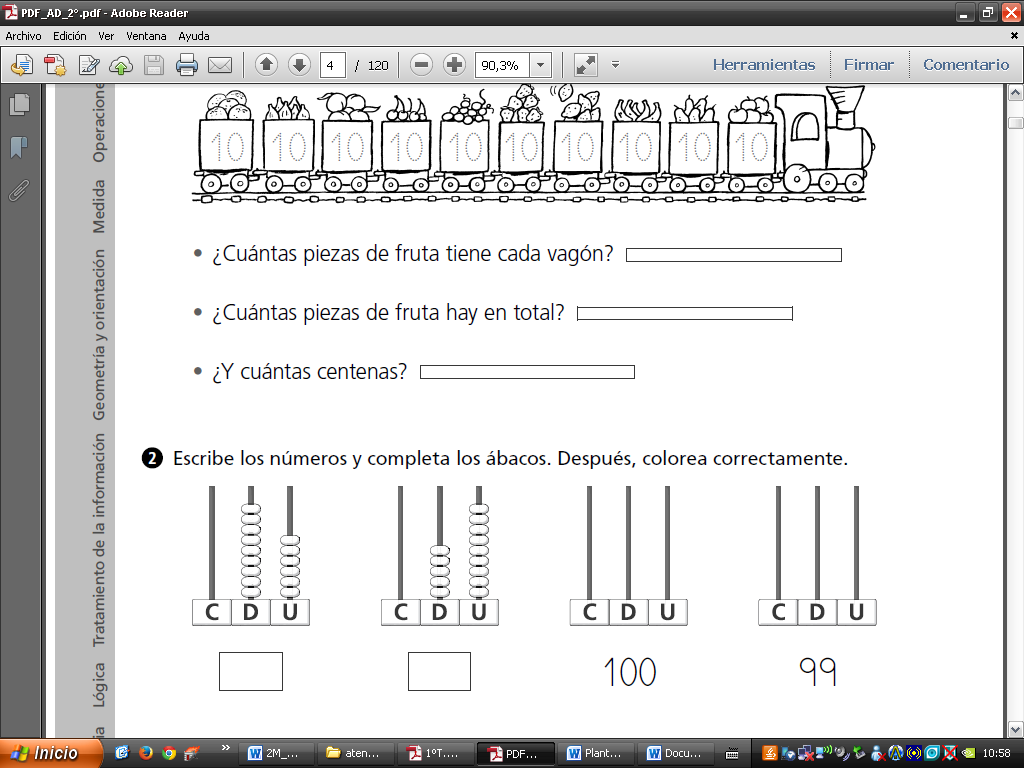 Unidad 9. El sobre perdidoTabla del 7  Completa la siguiente tabla.Colorea del mismo color la multiplicación y su resultado.Completa con los números que faltan.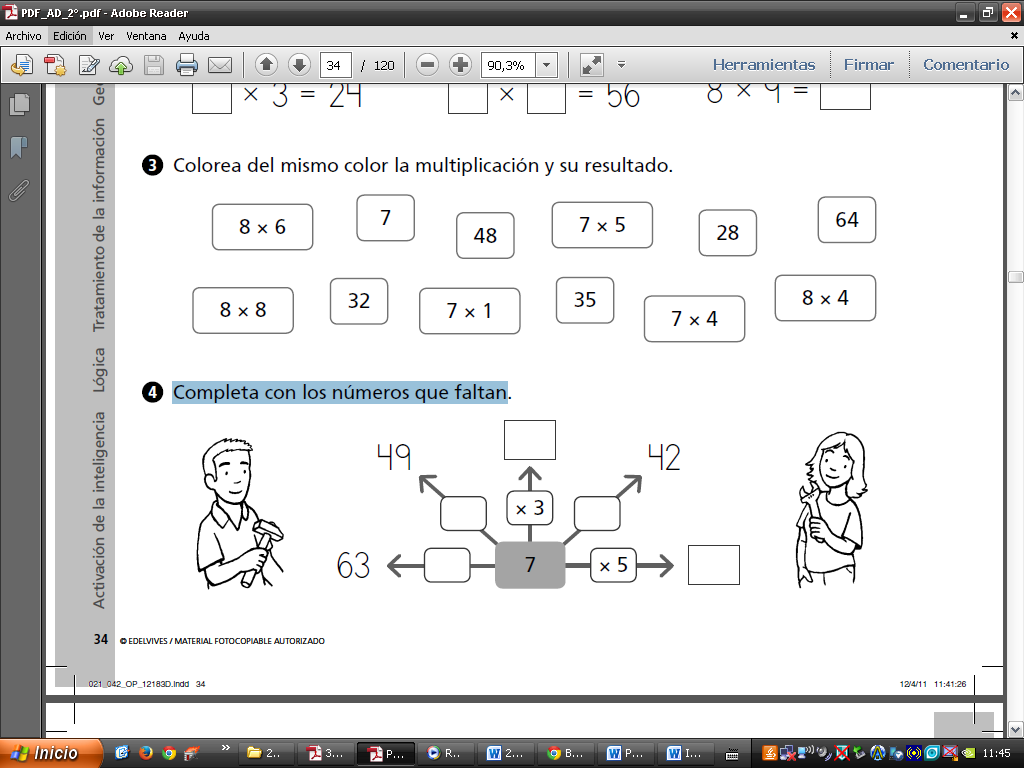 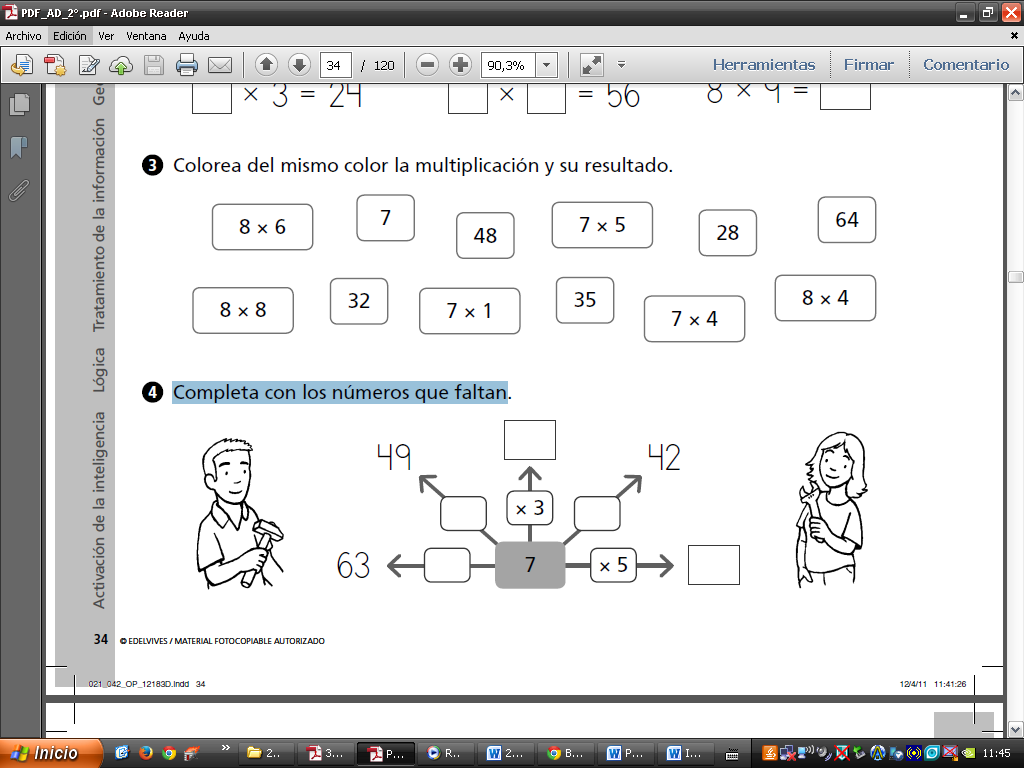 Unidad 9. El sobre perdidoMonedas y billetes Une con flechas correctamente. 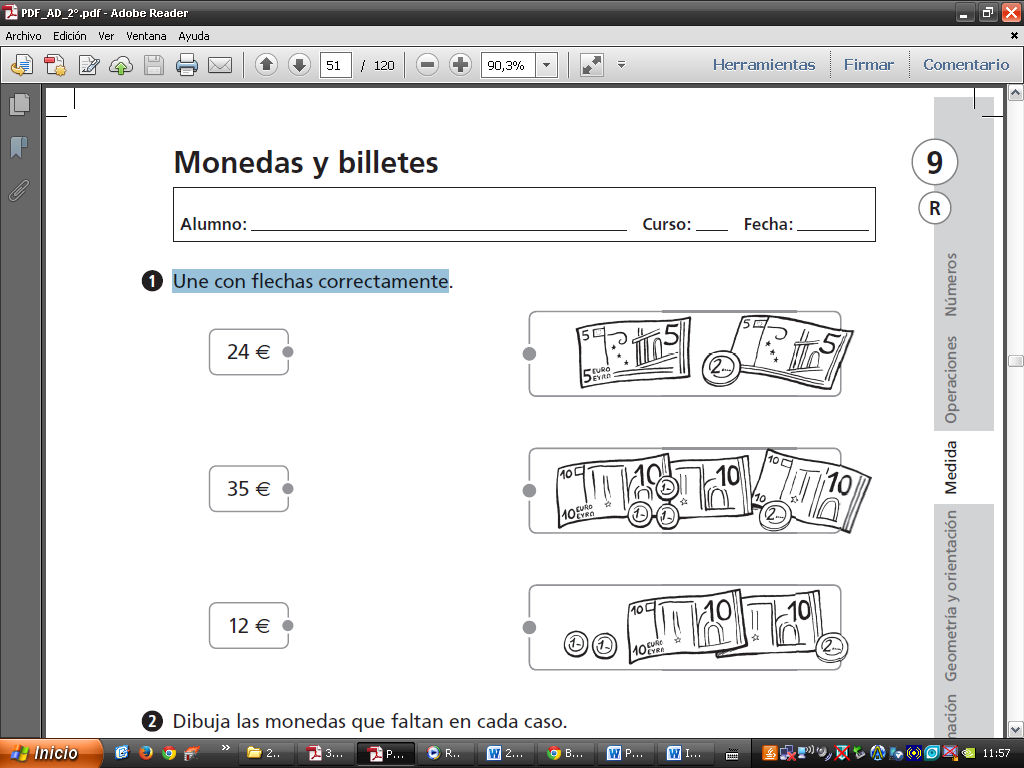 Dibuja las monedas que faltan en cada caso.				 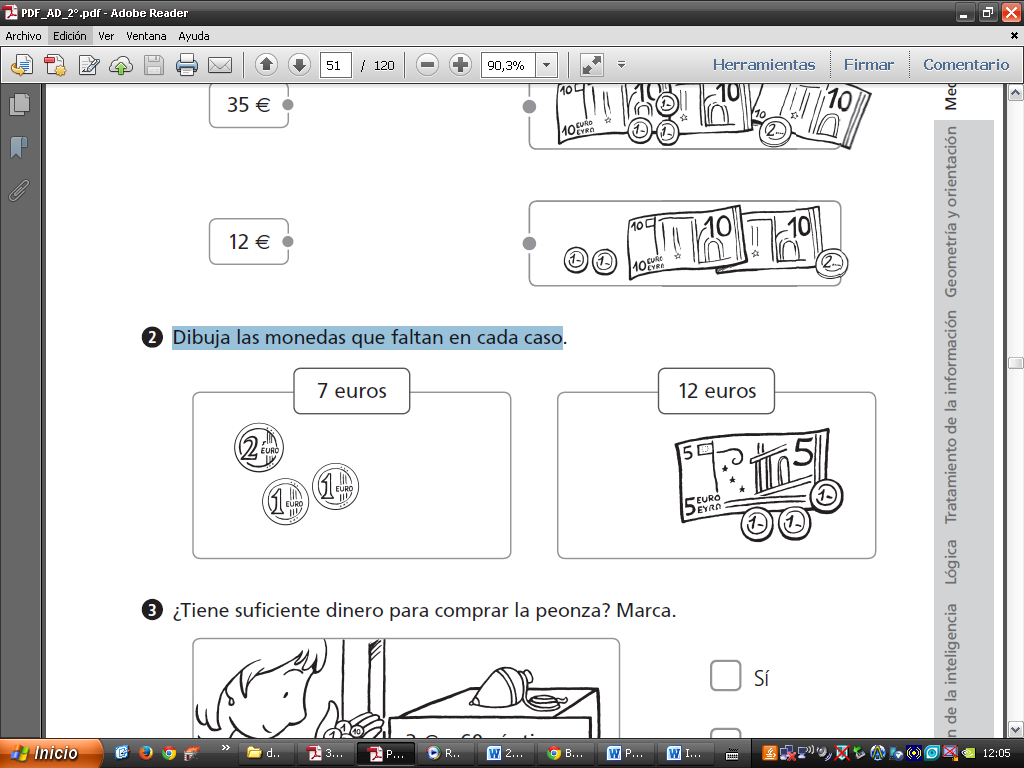 Unidad 9. El sobre perdidoGráficos de barras dobles   En el colegio de Juan han hecho una competición entre dos clases de segundo curso; quieren saber cuál ha leído más libros.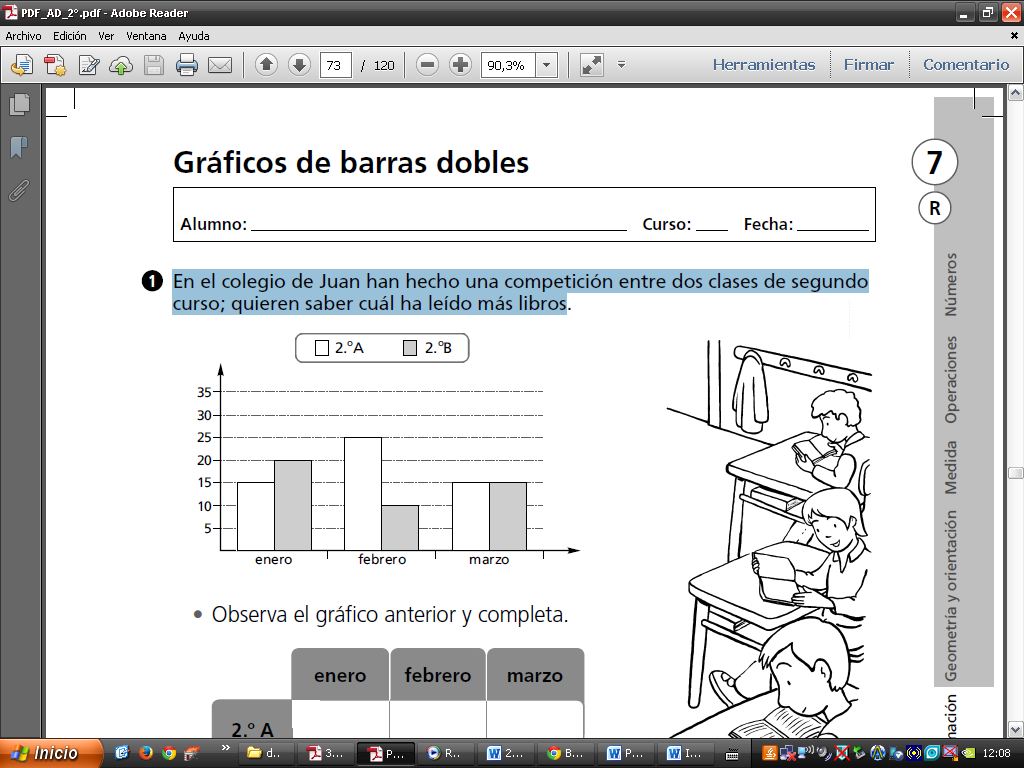 Observa el gráfico anterior y completa.¿Qué clase ha leído más libros en el mes de febrero?Si todos los libros son distintos, ¿cuántos libros han leído en el mes de marzo entre los dos cursos?Solución: Unidad 9. El sobre perdido¡Sin problemas!Rodea el dibujo que más te ayude a resolver un problema y resuelve.Rosa quiere regalarle un monopatín a su hijo. El monopatín cuesta 35 € y tiene un billete de 50 €, dos de 20 €, uno de 10 € y tres de 5 €. ¿Cuántos euros le sobrarán?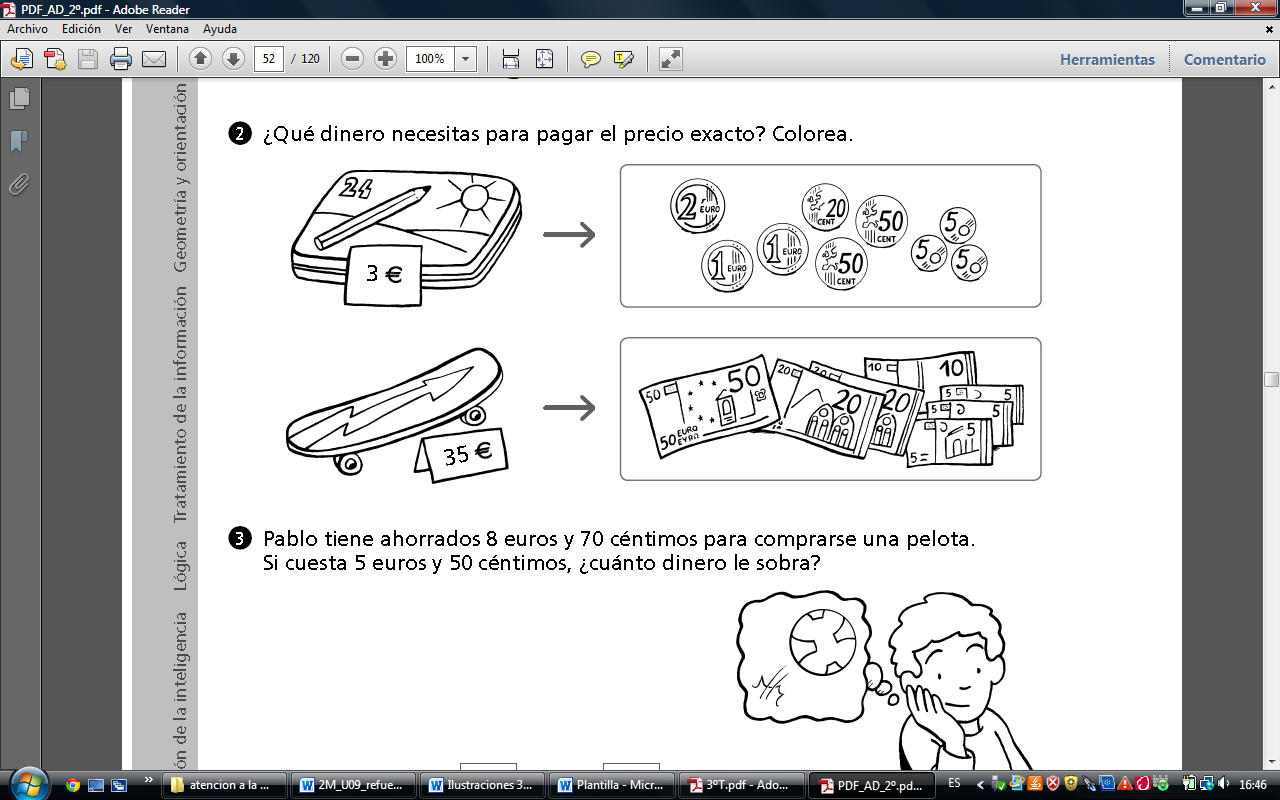 Solución:  Irene tiene cinco estuches. ¿Cuántos lápices tiene en total? 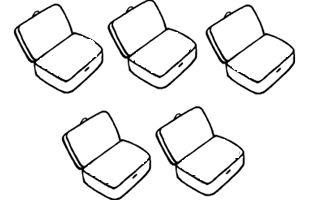 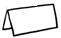 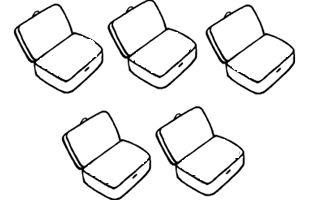 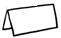 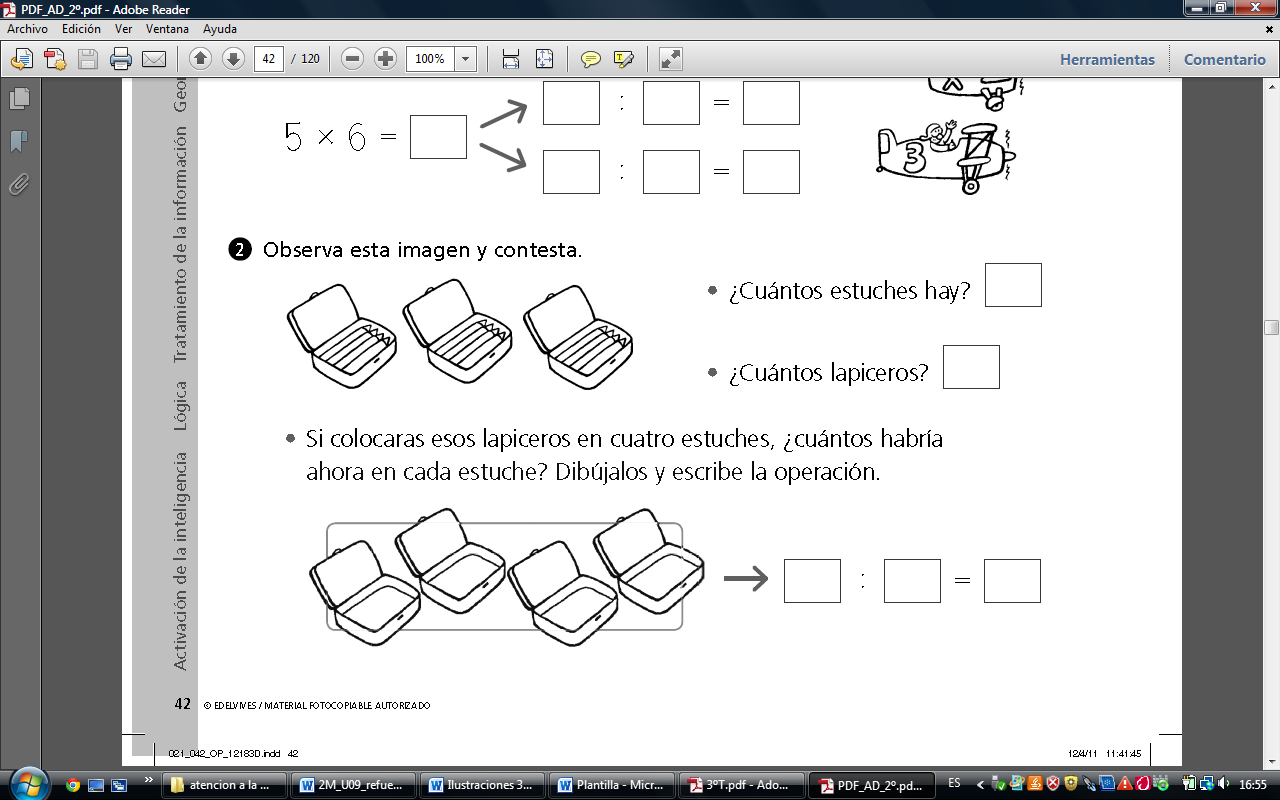 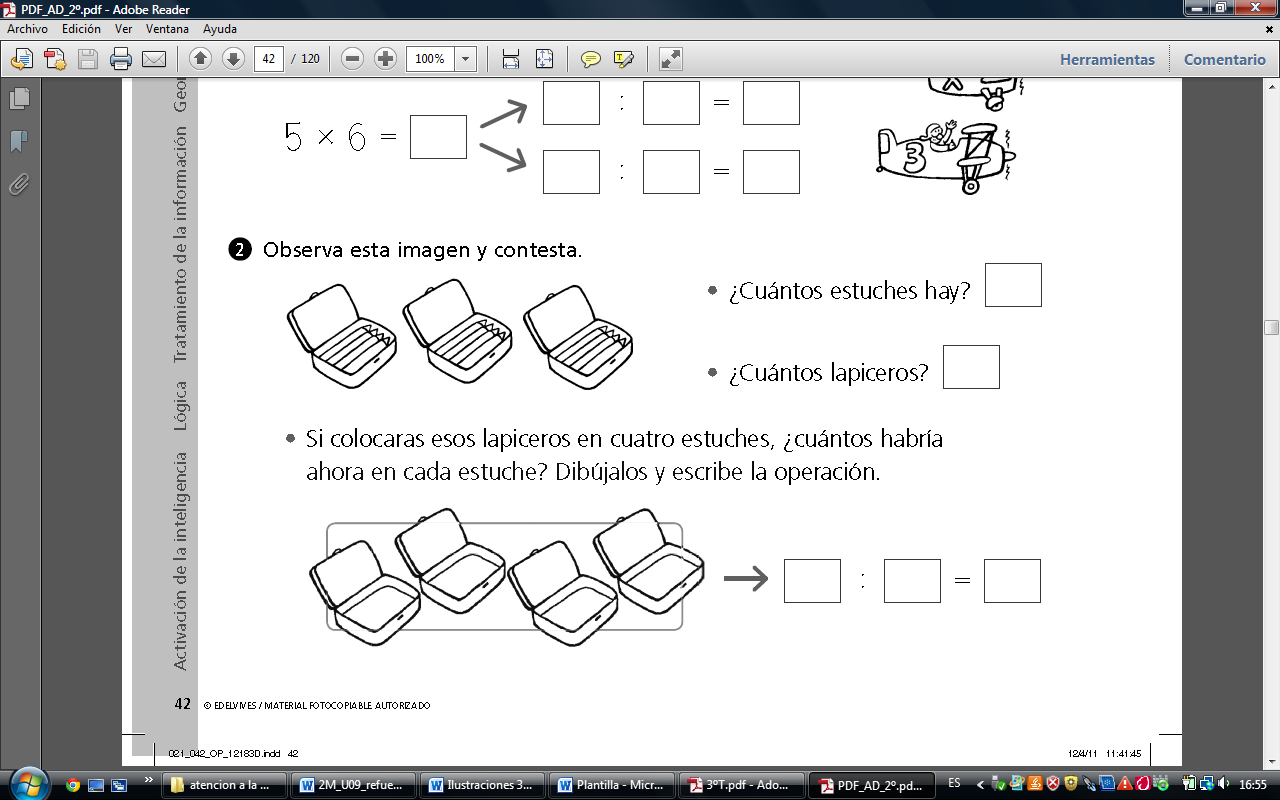 Solución:Unidad 9. El sobre perdidoConquista PISApolis Descifra el número secreto. Subraya la respuesta correcta.937934945María ha comprado seis bolsas de caramelos con siete caramelos en cada una. ¿Cuántos caramelos tiene en total? Rodea la respuesta.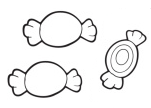 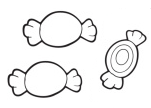 424021¿Quién ha visto más películas entre enero y febrero? Subraya la opción correcta.Unidad 9. El sobre perdido¿Te acuerdas?Observa el dibujo y escribe le nombre de una calle paralela y otra perpendicular a la calle Ebro.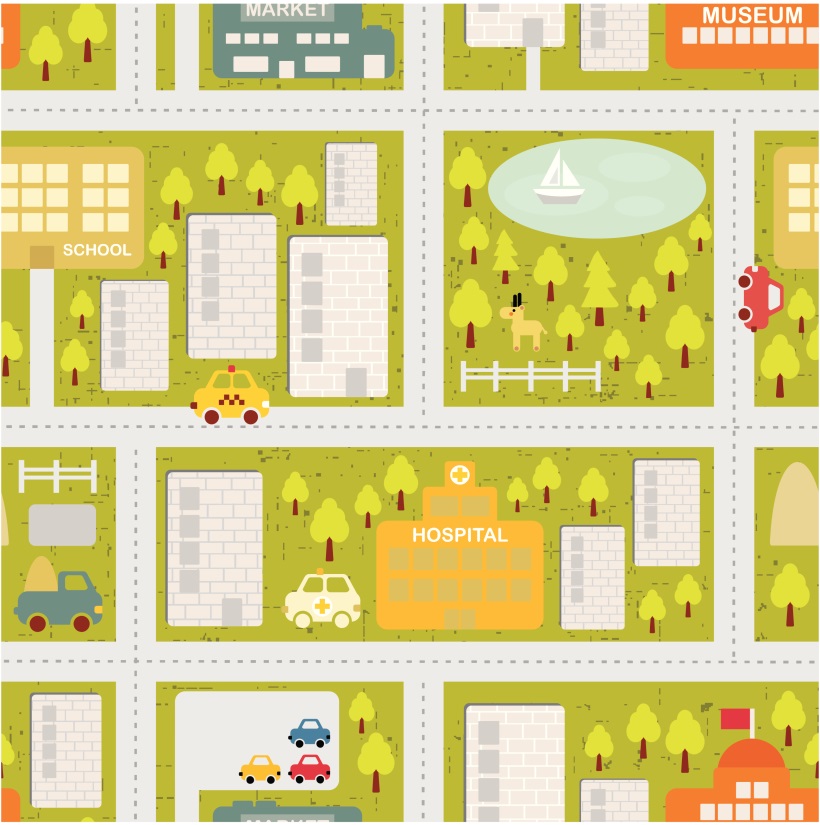 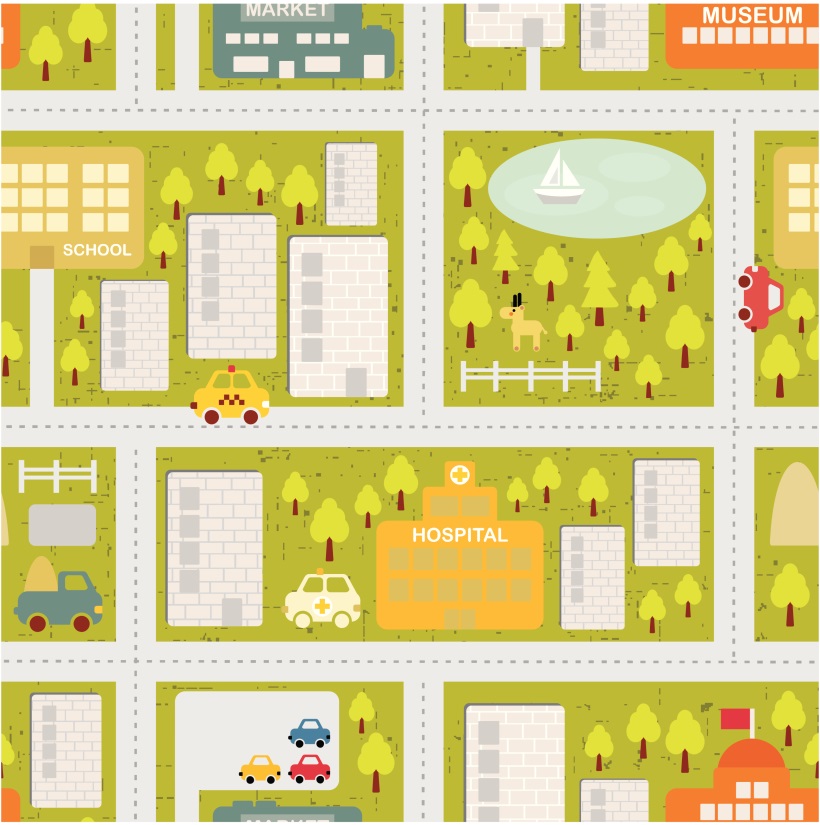 Calle paralelaCalle perpendicularObserva los relojes y contesta. Si Antonio sale de su casa a la hora indicada en el reloj analógico y vuelve a la hora que indica el reloj digital, ¿cuánto tiempo ha estado fuera?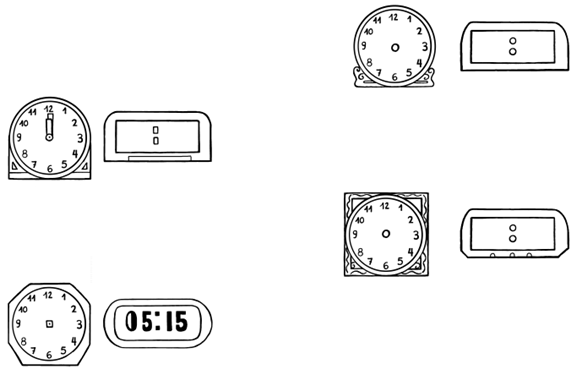 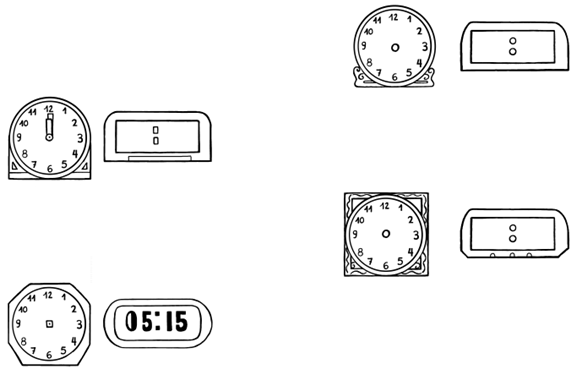 Solución: Unidad 9. El sobre perdido¿Te acuerdas?Elige y rodea la medida correcta en cada caso.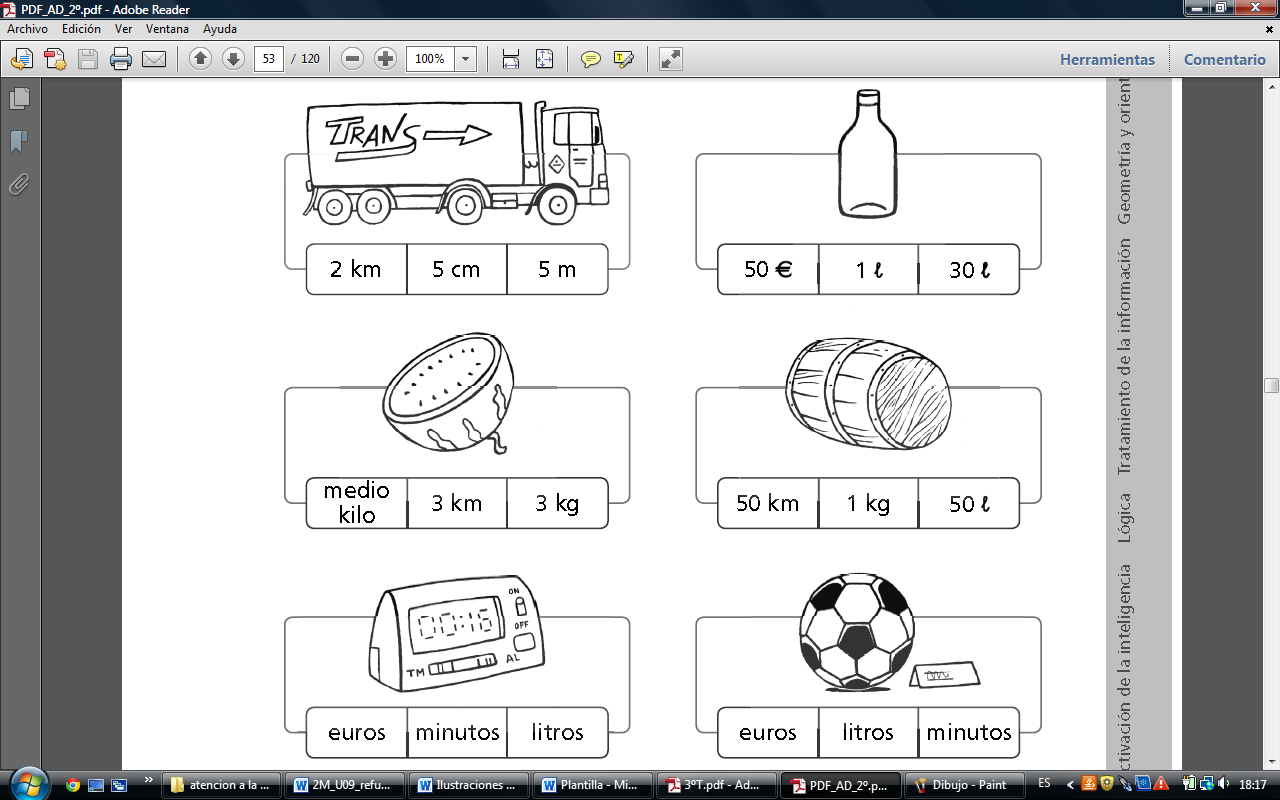 Unidad 9. El sobre perdidoCálculo mentalCalcula mentalmente.Calcula mentalmente y completa la tabla con el resultado de las operaciones.161284161284161284161284161284161284161284161284161284  verde      azul       rojoEquipoverdeazulrojoPuntos×012345678910721enerofebreromarzo2.º A2.º B654321654321654321654321654321654321654321enero    febrero475 – 100345 + 100689 – 100872 + 100926 – 100428 + 100